Directorio de FuncionariosEstructura Orgánica1. Contraloría Municipal.Unidad de Enlace Administrativo. 1.2. Subdirección de Evaluación de la Gestión Municipal.1.2.1. Departamento de Análisis y Evaluación.1.2.2.	Departamento de Integración y Sistemas de Información. 1.2.3.	Departamento de Análisis, Operación y Seguimiento de Programas.1.3. Subdirección de Auditoría Institucional e Investigación Administrativa.1.3.1. Departamento de Auditoría de Adquisiciones y Servicios.1.3.2  	Departamento de Auditoría e Investigación Administrativa.1.3.3 Departamento de Auditoría de Bienes Muebles, Inmuebles y Declaraciones Patrimoniales.1.4. Subdirección de Enlace con Instancias Fiscalizadoras.1.4.1. Departamento de Atención de Auditorías.1.4.2. Departamento de Control y Seguimiento de Observaciones.	1.5.	Subdirección de Fiscalización de Obra Pública.1.5.1. Departamento de Fiscalización de Zona Urbana.1.5.2. Departamento de Fiscalización de Zona Rural.1.5.3. Departamento de Control y Seguimiento de Observaciones.1.5.4. Departamento de Registro de Contratistas.1.6. Subdirección de Normatividad Substanciación y Procesos Administrativos.1.6.1.	Departamento Jurídico. 1.6.2.	Departamento de Substanciación de Responsabilidades Administrativas.1.6.3. Departamento de Análisis Normativo. Organigrama GeneralFotografíaNombreCargoCorreo InstitucionalTeléfono /Extensión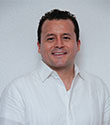 Lic. Ricardo A. Urrutía DíazContralor Municipalricardourrutia@villahermosa.gob.mx3 10 32 32 Ext. 1196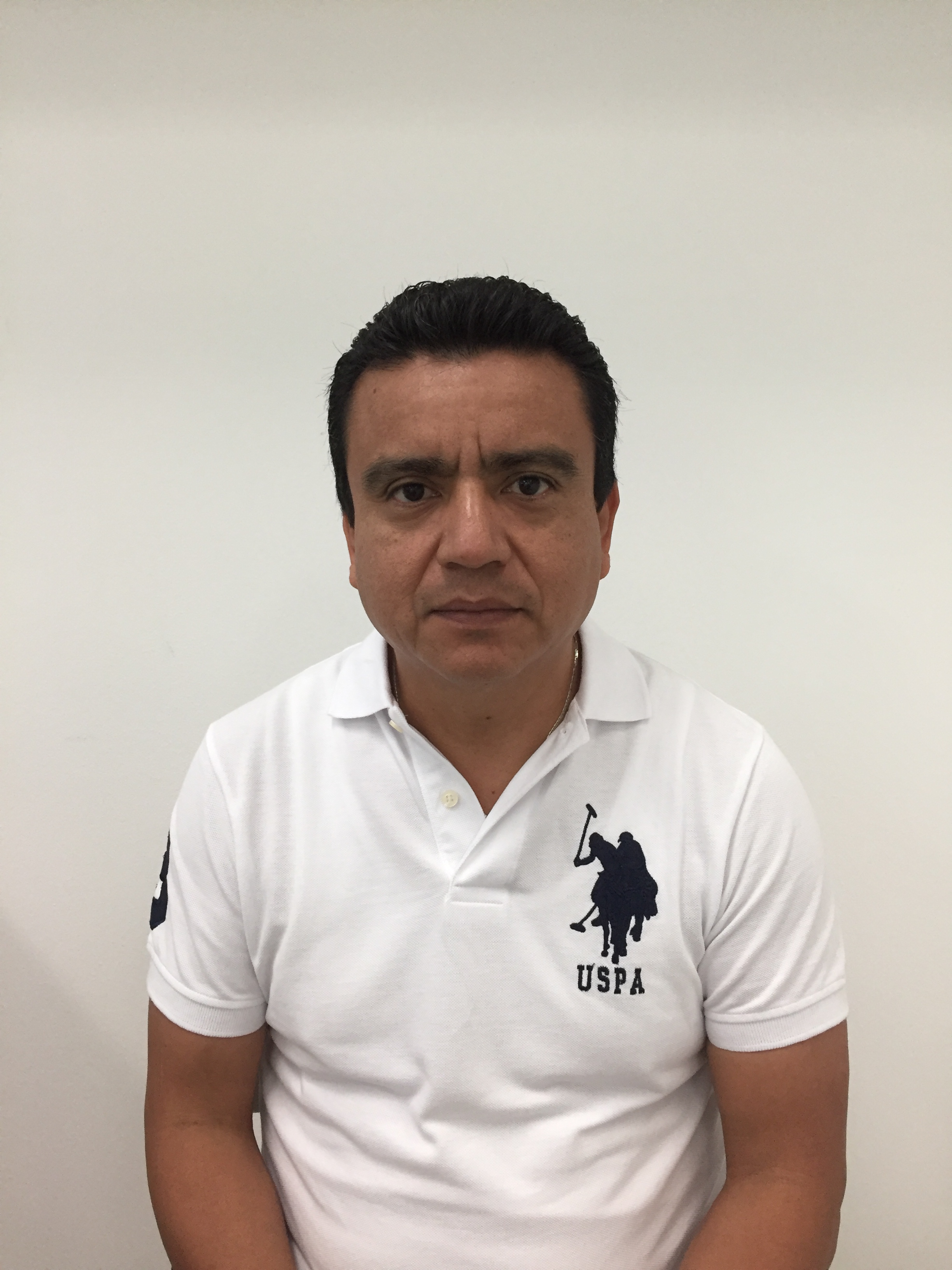 Lic. Luis Javier Ramón VasconcelosEncargado de la Unidad de Enlace Administrativo3 10 32 32 Ext. 1090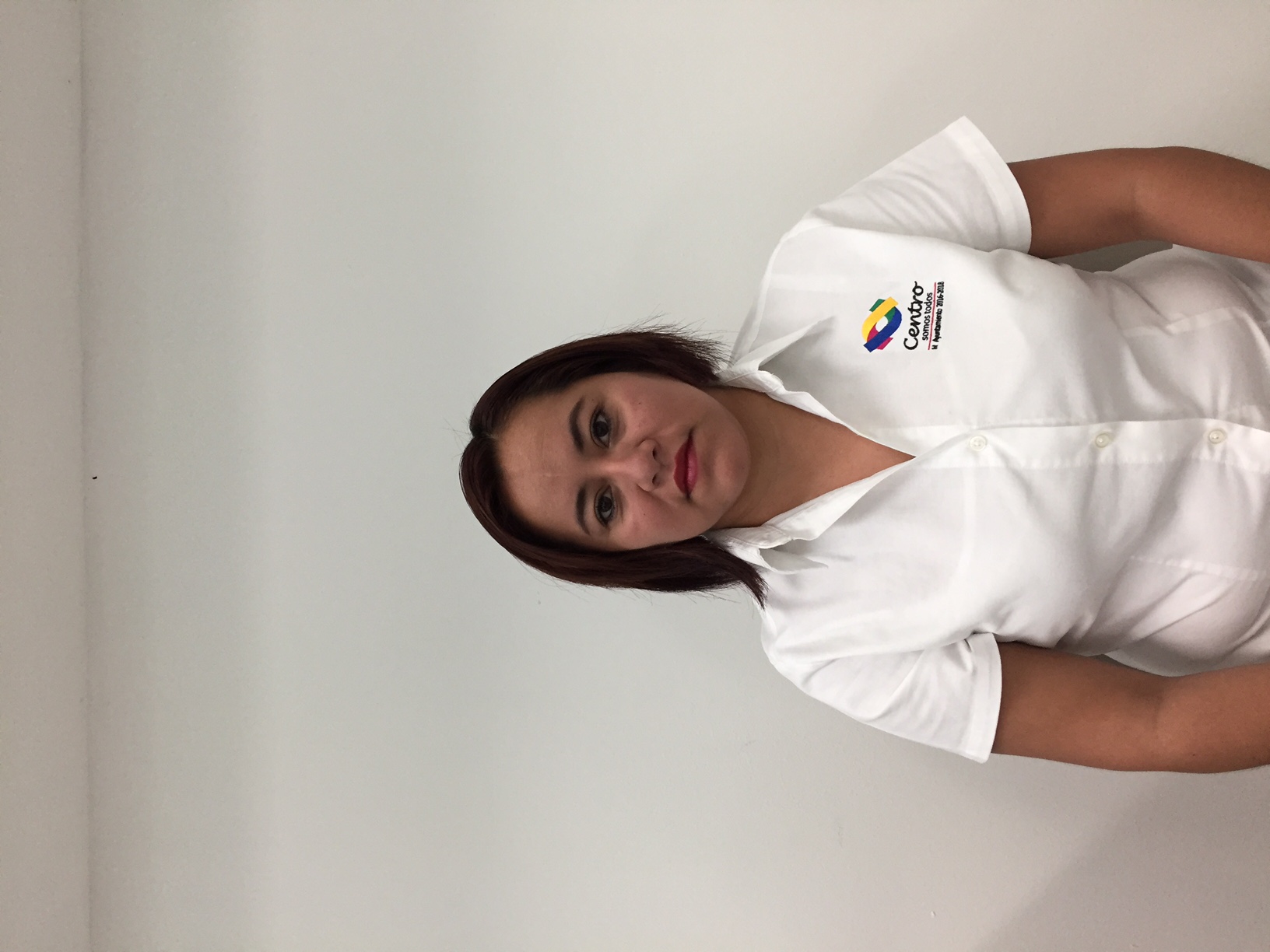 L.C.P. Olga Cristina Hernández PérezEncargada de la Subdirección de Evaluación de la Gestión Municipalolgahernandez@villahermosa.gob.mx3 10 32 32 Ext. 1089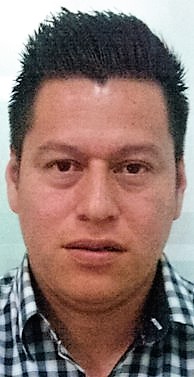 L.A. Jesús Manuel de la O PachecoSubdirector de Auditoría Institucional e Investigación Administrativajesusdelao@villahermosa.gob.mx3 10 32 32 Ext. 1192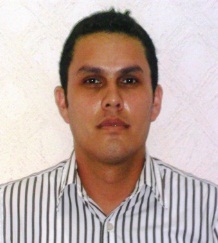 L.C.P. David Pérez VidalSubdirector de Enlace con Instancias Fiscalizadorasdavidperez@villahermosa.gob.mx3 10 32 32 Ext. 1213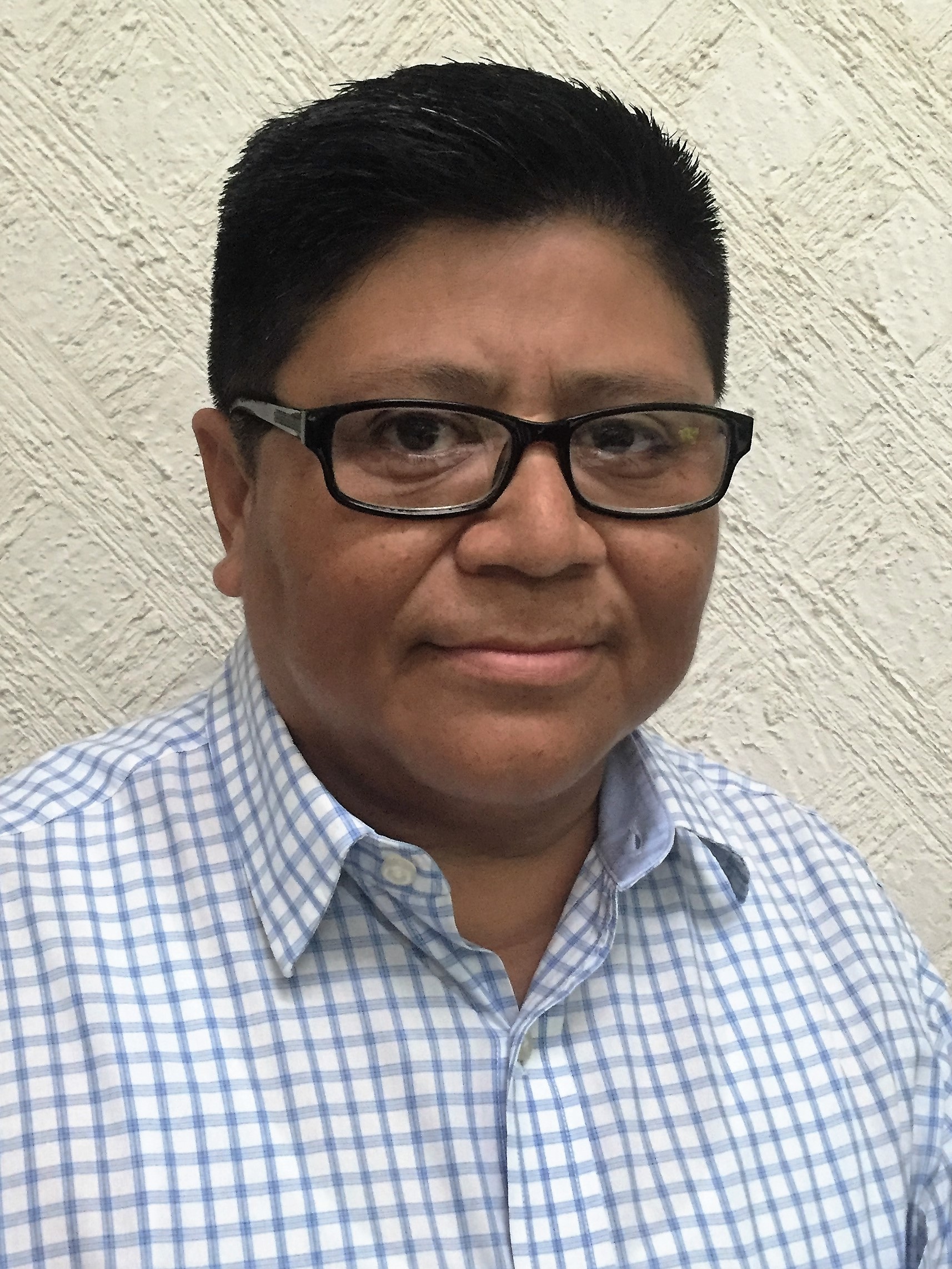 L.A. Ángel Robles HernándezSubdirector de Fiscalización de Obra Públicaangelrobles@villahermosa.gob.mx3 10 32 32 Ext. 1085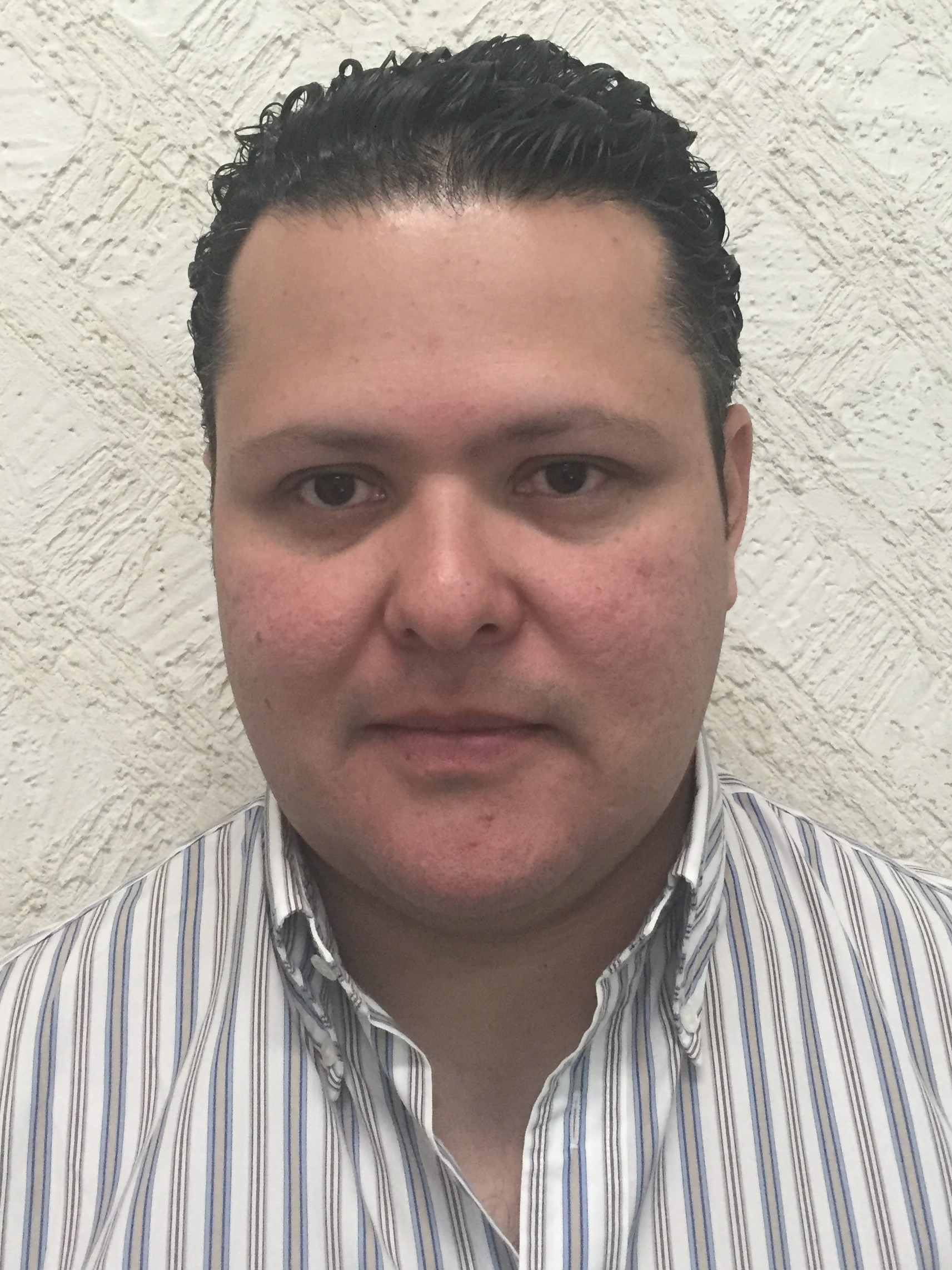 Lic. Mario Ernesto Alva OcañaSubdirector de Normatividad, Substanciación y Procesos Administrativosmarioalva@villahermosa.gob.mx3 10 32 32 Ext. 1088